Tableau : actions possibles pour gérer un comportement perturbateur de façon positive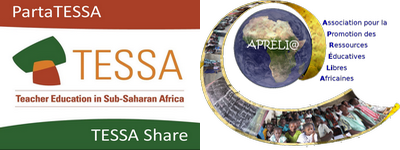 Ensemble vers une école inclusive1. Bien en place2. Cela se produit parfois3 . Nous n'avons pas cela4. Je ne sais pas ce que
cela signifieSalle de classeAccueillez et saluez les élèves lorsqu'elles/ils entrent dans la classeSalle de classeAffichez les règles dans la classe - et assurez-vous que les élèves et le personnel les connaissentSalle de classeAfficher le tableau des sanctions dans la classe Salle de classeMettez en place un système pour assurer le suivi de toutes les sanctionsSalle de classeAffichez le barème des récompenses dans la classeSalle de classeMettez en place un système de suivi de toutes les récompensesSalle de classeAffichez un emploi du temps visuel sur le murSalle de classeRespectez la charte de comportement de l'écoleÉlèvesConnaissez le nom de chaque élève ÉlèvesDisposez d'un plan pour les élèves susceptibles de mal se comporterEnseignementEncouragez les comportements que vous souhaitez voir se multiplierEnseignementFélicitez les élèves qui font ce qu'il faut plutôt que de critiquer celles et ceux qui font ce qu'il ne faut pas (louanges en miroir)EnseignementRestez calmeEnseignementAyez des routines claires pour effectuer les différentes transitions et pour mettre fin à la leçonEnseignementApprenez aux élèves les routines de la classe